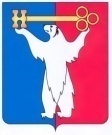 АДМИНИСТРАЦИЯ ГОРОДА НОРИЛЬСКАКРАСНОЯРСКОГО КРАЯПОСТАНОВЛЕНИЕ06.12.2018	г.Норильск	№ 473О внесении изменений в постановление Администрации города Норильска от 15.09.2015 № 476В целях приведения Административного регламенте предоставления муниципальной услуги по предоставлению земельного участка, находящегося в государственной или муниципальной собственности, в постоянное (бессрочное) пользование или безвозмездное пользование, в собственность, в аренду без проведения торгов, утвержденного постановлением Администрации города Норильска от 15.09.2015 № 476, в соответствие с действующим законодательством,ПОСТАНОВЛЯЮ:Внести в Административный регламент предоставления муниципальной услуги по предоставлению земельного участка, находящегося в государственной или муниципальной собственности, в постоянное (бессрочное) пользование или безвозмездное пользование, в собственность, в аренду без проведения торгов, утвержденный постановлением Администрации города Норильска от 15.09.2015 № 476 (далее – Административный регламент), следующие изменения:в пункте 2.9. Административного регламента:1.1.1.  абзац пятый изложить в следующей редакции: «- на указанном в Заявлении о предоставлении земельного участка земельном участке расположены здание, сооружение, объект незавершенного строительства, принадлежащие гражданам или юридическим лицам, за исключением случаев, если на земельном участке расположены сооружения (в том числе сооружения, строительство которых не завершено), размещение которых допускается на основании сервитута, публичного сервитута, или объекты, размещенные в соответствии со статьей 39.36 Земельного Кодекса Российской Федерации, либо с Заявлением о предоставлении земельного участка обратился собственник этих здания, сооружения, помещений в них, этого объекта незавершенного строительства, а также случаев, если подано Заявление о предоставлении земельного участка и в отношении расположенных на нем здания, сооружения, объекта незавершенного строительства принято решение о сносе самовольной постройки либо решение о сносе самовольной постройки или ее приведении в соответствие с установленными требованиями и в сроки, установленные указанными решениями, не выполнены обязанности, предусмотренные частью 11 статьи 55.32 Градостроительного кодекса Российской Федерации;»;1.1.2. абзац шестой изложить в следующей редакции:«- на указанном в Заявлении о предоставлении земельного участка земельном участке расположены здание, сооружение, объект незавершенного строительства, находящиеся в государственной или муниципальной собственности, за исключением случаев, если на земельном участке расположены сооружения (в том числе сооружения, строительство которых не завершено), размещение которых допускается на основании сервитута, публичного сервитута, или объекты, размещенные в соответствии со статьей 39.36 Земельного Кодекса Российской Федерации, либо с Заявлением о предоставлении земельного участка обратился правообладатель этих здания, сооружения, помещений в них, этого объекта незавершенного строительства;»;1.1.3. абзац пятнадцатый изложить в следующей редакции: «- разрешенное использование земельного участка не соответствует целям использования такого земельного участка, указанным в Заявлении о предоставлении земельного участка, за исключением случаев размещения линейного объекта в соответствии с утвержденным проектом планировки территории; испрашиваемый земельный участок полностью расположен в границах зоны с особыми условиями использования территории, установленные ограничения использования земельных участков в которой не допускают использования земельного участка в соответствии с целями использования такого земельного участка, указанными в Заявлении о предоставлении земельного участка;»;1.1.4. дополнить абзацем двадцать седьмым следующего содержания:«- с Заявлением о предоставлении земельного участка, включенного в перечень муниципального имущества, предусмотренный частью 4 статьи 18 Федерального закона от 24 июля 2007 года  № 209-ФЗ "О развитии малого и среднего предпринимательства в Российской Федерации", обратилось лицо, которое не является субъектом малого или среднего предпринимательства, или лицо, в отношении которого не может оказываться поддержка в соответствии с частью 3 статьи 14 указанного Федерального закона.».2.	Опубликовать настоящее постановление в газете «Заполярная правда» и разместить его на официальном сайте муниципального образования город Норильск.3.	Настоящее постановление вступает в силу после его официального опубликования в газете «Заполярная правда» за исключением:3.1. подпунктов 1.1.1, 1.1.2 настоящего постановления, вступающих в силу после опубликования настоящего постановления и распространяющих свое действие на правоотношения, возникшие с 01.09.2018;3.2. подпункта 1.1.3 настоящего постановления, вступающего в силу после опубликования настоящего постановления и распространяющего свое действие на правоотношения, возникшие с 03.08.2018;3.3. подпункта 1.1.4 настоящего постановления, вступающего в силу после опубликования настоящего постановления и распространяющего свое действие на правоотношения, возникшие с 03.07.2018.Глава города Норильска                                                                            Р.В. Ахметчин